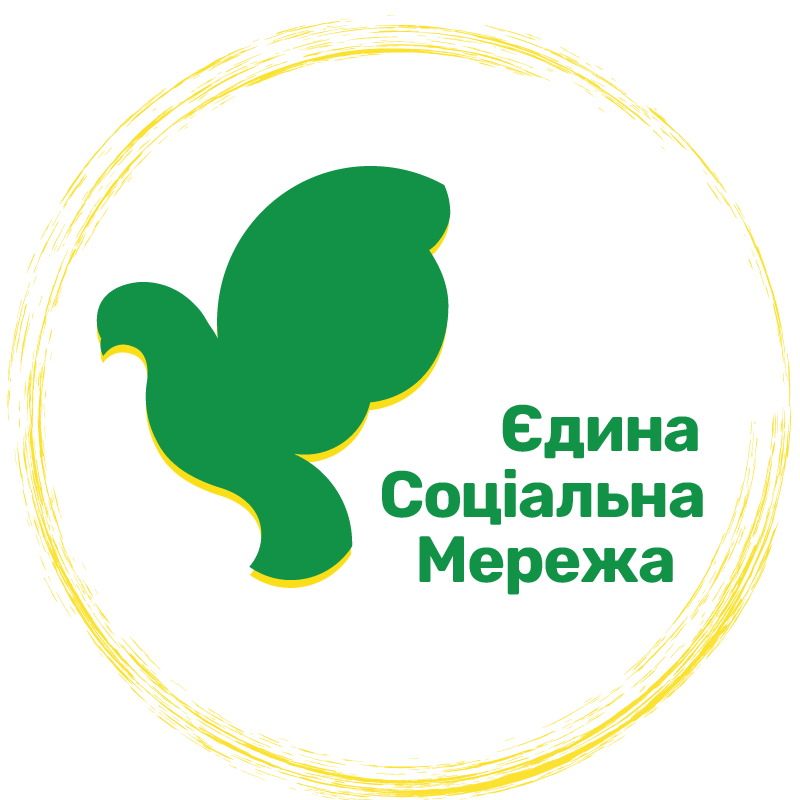 Аплікаційна форма проєкту (заходу)______________________________________________________________________________________________________________________________________________(назва проєкту (заходу) та його суть – до 10 слів)Назва інституту громадянського суспільства_____________________________ _______________________________________________________________________1. Мета проєкту (заходу) ___________________________________________________2. Актуальність проєкту (заходу)  ___________________________________________3. Цільова аудиторія проєкту (заходу) _______________________________________4. Очікувані результати виконання (реалізації) проєкту (заходу) (індикатори, показники досягнень)____________________________________________________________________________________________________(зазначити очікувані результати (короткострокові/довгострокові), соціальний ефект (зміни) 
та користь від виконання (реалізації) проєкту (заходу); кількісні та якісні показники, які будуть свідчити про успішність проєкту (заходу), у тому числі зазначається вплив проєкту (заходу) на жінок і чоловіків)5. Учасники проєкту (заходу)6. Кількість осіб, яких планується охопити виконанням (реалізацією) проєкту (заходу)  ________________________________________.7. План виконання (реалізації) проєкту (заходу)8. Способи інформування громадськості про хід та результати виконання (реалізації) проєкту (заходу) (зазначаються найменування засобів масової інформації, веб-сайт, сторінки соціальних мереж, строки та методи інформування громадськості) _____________________________________________________________________________9. Юридичні особи, яких планується залучити до участі у реалізації проєкту (адреса, номер телефону, контактна особа із зазначенням посади, спосіб участі, які заходи в рамках проекту виконує, які ресурси надає для реалізації проєкту)1 _______________________________________________________________________.10. Обґрунтування кількості послуг і товарів (у тому числі тих, що залучатимуться за рахунок власного внеску інституту громадянського суспільства) з урахуванням діючих цін і тарифів на товари та послуги, особливостей проєкту (заходу)  та принципу економного витрачання бюджетних коштів і максимальної ефективності їх використання) ____________________________________________________________________________.(за кожною статтею кошторису витрат (з нового рядка)11. Інформація про рівень кадрового (працівники, волонтери тощо), матеріально-технічного та методичного забезпечення, необхідного для виконання (реалізації) проєкту (заходу) (зазначити, які заходи здійснюватимуться інститутом громадянського суспільства соціального спрямування)  ___________________________________________12. Перспективи подальшого використання результатів виконання (реалізації) проєкту (заходу) після завершення періоду фінансової підтримки за рахунок бюджетних коштів, можливі джерела фінансування та/або план використання організацією результатів виконання (реалізації) проєкту (заходу)  ________________________________13. Додаткові матеріали, які засвідчують спроможність інституту громадянського суспільства соціального спрямування виконати (реалізувати) проєкту (заходу)2 _____________________________________________________________________________14. Додатки:копія свідоцтва про державну реєстрацію;копія статуту організації;копія податкового звіту про використання коштів інституту громадянського суспільства за останній звітний період;довідка з єдиного державного реєстру підприємств та організацій України (ЄДРПОУ);резюме керівника, бухгалтера та основних виконавців проєкту(заходу);довіреність (витяг з протоколу на члена Організації – керівника проєкту, якщо керівник проєкту не є керівником організації;перспективний план роботи організації на 3-5 років;листи-підтвердження від інших інститутів громадянського суспільства,залучених до виконання (реалізації) проєкту (заходу);інші матеріали (статті, публікації, листи, відгуки тощо), які б засвідчували організаційну та технічну спроможність інституту громадянського суспільства виконати (реалізувати) проєкт (захід), попередній досвід інституту громадянського суспільства щодо вирішення проблеми, що є пріоритетом конкурсу._________________1 Обов’язково додається лист-підтвердження.2 За наявності.Примітка. Загальний обсяг опису програми (проекту, заходу) не повинен перевищувати 30000 знаків.КороткостроковіДовгостроковіКількісні показники досягненняЯкісні показники досягненняПорядковий номерНайменування заходуКількість учасників, залучених до заходуКількість учасників, залучених до заходуПорядковий номерНайменування заходупланові показникипланові показникиПорядковий номерНайменування заходуусього учасниківусього учасників — осіб з інвалідністюЕтапи реалізаціїЗавданняОпис заходів для здійснення етапуСтрок реалізації етапуВідповідальний виконавець(прізвище, ім’я та посада)Керівник інституту громадянського суспільстваКерівник інституту громадянського суспільства(підпис)(власне ім’я та прізвище)